Publicado en Valencia el 14/10/2013 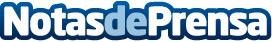 Texyon Games recibe una inversión de 450.000€ Texyon Games, el nuevo publicador de juegos MMO F2P para Europa, acaba de anunciar la inversión de 450.000€ para la puesta en marcha de un ambicioso proyecto de juegos online.Datos de contacto:Texyon GamesNota de prensa publicada en: https://www.notasdeprensa.es/texyon-games-recibe-una-inversion-de-450000eur- Categorias: Juegos Emprendedores E-Commerce http://www.notasdeprensa.es